             ΑΔΑ: Ψ1ΣΔΩΨΑ-ΤΔΙ        ΑΡ.ΠΡΩΤ.: 13573/14-06-2022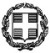 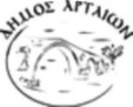 ΕΛΛΗΝΙΚΗ ΔΗΜΟΚΡΑΤΙΑ              
ΝΟΜΟΣ ΑΡΤΑΣ                     					
ΔΗΜΟΣ ΑΡΤΑΙΩΝ              Δ/ΝΣΗ ΟΙΚΟΝΟΜΙΚΩΝ ΥΠΗΡΕΣΙΩΝΤμήμα Προμηθειών και ΑποθηκώνΠληρ.: Μερκοβίτη ΑνδριάναΤηλ.: 2681362290e-mail : merkoviti@arta.gr           ΠΕΡΙΛΗΨΗ ΔΙΑΚΗΡΥΞΗΣ ΑΝΟΙΚΤΟΥ ΔΙΕΘΝΗ ΗΛΕΚΤΡΟΝΙΚΟΥ                                                                  ΔΙΑΓΩΝΙΣΜΟΥ 
ΠΡΟΜΗΘΕΙΑΣ ΔΗΜΟΤΙΚΩΝ ΕΝΕΡΓΕΙΑΚΑ ΑΠΟΔΟΤΙΚΩΝ ΟΧΗΜΑΤΩΝΟ ΔΗΜΑΡΧΟΣ  ΑΡΤΑΙΩΝ	Διακηρύσσει ανοικτό διεθνή ηλεκτρονικό διαγωνισμό προμήθειας Δημοτικών ενεργειακά αποδοτικών οχημάτων που αφορά σε καινούργιο και αμεταχείριστο Απορριμματοφόρο όχημα χωρητικότητας 8m3 με σύστημα συμπίεσης τύπου πρέσσας (cpv: 34144512-0), με κριτήριο κατακύρωσης την πλέον συμφέρουσα από οικονομική άποψη προσφορά βάσει βέλτιστης σχέσης ποιότητας – τιμής, συνολικού προϋπολογισμού  142.600,00 € συμπεριλαμβανομένου του ΦΠΑ.  Αναλυτικότερα ο προϋπολογισμός για το τμήμα 2 που αφορά στο απορριμματοφόρο  είναι ο εξής:ΤΜΗΜΑ 2: «Απορριμματοφόρο χωρητικότητας 8 m3 »,συνολικά ένα (1) τεμάχιο εκτιμώμενης αξίας 115.000,00 € πλέον ΦΠΑ 24% (σύνολο 142.600,00 €).Η παρούσα σύμβαση αφορά στο υποέργο με τίτλο: «ΠΡΟΜΗΘΕΙΑ ΔΗΜΟΤΙΚΩΝ ΕΝΕΡΓΕΙΑΚΑ ΑΠΟΔΟΤΙΚΩΝ ΟΧΗΜΑΤΩΝ – Τμήμα 2:Απορριμματοφόρο χωρητικότητας 8 m3.» Α/Α 2 της Πράξης  «ΠΡΟΜΗΘΕΙΑ ΔΗΜΟΤΙΚΩΝ ΕΝΕΡΓΕΙΑΚΑ ΑΠΟΔΟΤΙΚΩΝ ΟΧΗΜΑΤΩΝ»  που έχει ενταχθεί στο Επιχειρησιακό Πρόγραμμα «Ήπειρος 2014-2020» με βάση την απόφαση ένταξης με αρ. πρωτ. 1525 / 14-09-2020 (ΑΔΑ: 6Κ337Λ9-ΩΧΥ) της Ειδικής Υπηρεσίας Διαχείρισης Ε.Π. Περιφέρειας Ηπείρου και έχει λάβει κωδικό MIS 5052654. Η σύμβαση χρηματοδοτείται από το Ευρωπαϊκό Ταμείο Περιφερειακής Ανάπτυξης (ΕΤΠΑ) και από εθνικούς πόρους, μέσω του ΠΔΕ κωδ. ΣΑΕΠ 0181 (αριθ. ενάριθ. έργου 2020ΕΠ01810031).  Η δαπάνη για την εν λόγω σύμβαση, βαρύνει την με Κ.Α.: 64-7132.002 «Προμήθεια δημοτικά ενεργειακών αποδοτικών οχημάτων» σχετική πίστωση του προϋπολογισμού του οικονομικού έτους 2022 του Δήμου Αρταίων.Οι προσφορές υποβάλλονται από τους οικονομικούς φορείς ηλεκτρονικά, μέσω της διαδικτυακής πύλης www.promitheus.gov.gr, του Ε.Σ.Η.ΔΗ.Σ. μέχρι την 14-07-2022 ημέρα Πέμπτη ώρα 15:00 μ.μ. στην Ελληνική γλώσσα, σε ηλεκτρονικό φάκελο, σύμφωνα με τα αναφερόμενα στο Ν. 4155/13 (ΦΕΚ/Α/29-5-2013), στο άρθρο 11 της  Υ.Α. Π1/2390/2013 (ΦΕΚ/Β/2677/21-10-2013) «Τεχνικές λεπτομέρειες και διαδικασίες λειτουργίας του Εθνικού Συστήματος Ηλεκτρονικών Δημοσίων Συμβάσεων (Ε.Σ.Η.ΔΗ.Σ.)», τον 4412/2016 όπως έχει τροποποιηθεί και ισχύει βάσει του 4497/2017.  Ο αριθμός του συστήματος Ε.Σ.Η.ΔΗ.Σ. είναι ο  161651 (απορριμματοφόρο 8 m3 – Τμήμα 2). Εναλλακτικές προσφορές δεν γίνονται δεκτές.  Η διάρκεια της σύμβασης ορίζεται σε πέντε (5) μήνες από την υπογραφή της.Δικαίωμα συμμετοχής έχουν φυσικά και νομικά πρόσωπα ημεδαπά ή αλλοδαπά, ενώσεις οικονομικών φορέων που υποβάλλουν κοινή προσφορά.Εγγύηση συμμετοχήςΓια την έγκυρη συμμετοχή στη διαδικασία σύναψης της παρούσας σύμβασης, κατατίθεται από τους συμμετέχοντες οικονομικούς φορείς (προσφέροντες),  εγγυητική επιστολή συμμετοχής, το ύψος της οποίας προσδιορίζεται στο 2% της αξίας για την οποία κατατίθεται προσφορά χωρίς τον ΦΠΑ.  Αναλυτικότερα η αξίας της εγγυητικής φαίνεται παρακάτω:Για την καλή εκτέλεση της προμήθειας θα πρέπει να κατατεθεί εγγυητική καλής εκτέλεσης από τον προμηθευτή, η οποία καθορίζεται στο 4% επί της εκτιμώμενης αξίας της σύμβασης.Η εγγύηση καλής λειτουργίας αντικαθιστά την εγγύηση καλής εκτέλεσης και ορίζεται στο ποσό ύψους 2% επί του ποσού της προσφοράς χωρίς ΦΠΑ του τμήματος που κατατέθηκε προσφορά.Το προς προμήθεια είδος κατατάσσεται στον ακόλουθο  κωδικό του Κοινού Λεξιλογίου δημοσίων συμβάσεων (CPV) : 34144512-0 Απορριμματοφόρο χωρητικότητας 8 m3.Προκήρυξη υπό τη μορφή Τυποποιημένου Εντύπου της παρούσας διαδικασίας σύναψης σύμβασης απεστάλη με ηλεκτρονικά μέσα για δημοσίευση στις 08 /06 /2022 στην Υπηρεσία Εκδόσεων της Ευρωπαϊκής Ένωσης.Η Διακήρυξη θα διατίθεται σε πλήρη & ελεύθερη πρόσβαση από το διαδίκτυο στην ηλεκτρονική διεύθυνση του Δήμου www.arta.gr, στις προκηρύξεις, όπως επίσης στο διαδικτυακό τόπο υποβολής προσφοράς www.promitheus.gov.gr   του Ε.Σ.Η.ΔΗ.Σ, μέχρι τη λήξη της προθεσμίας υποβολής των προσφορών.  Για πληροφορίες και τυχόν διευκρινήσεις παρέχονται κατά τις εργάσιμες ημέρες και ώρες, από το Γραφείο Προμηθειών του Δήμου Αρταίων, (αρμόδιος υπάλληλος: Μερκοβίτη Ανδριάνα,   τηλ.2681362290)                                           Ο ΔΗΜΑΡΧΟΣ ΑΡΤΑΙΩΝΧΡΗΣΤΟΣ Κ. ΤΣΙΡΟΓΙΑΝΝΗΣΕΙΔΟΣΑΞΙΑΑΞΙΑ ΕΓΓΥΗΤΙΚΗΣ ΣΥΜΜΕΤΟΧΗΣΑΞΙΑ ΕΓΓΥΗΤΙΚΗΣ ΣΥΜΜΕΤΟΧΗΣ(Τμήμα 2) Απορριμματοφόρο χωρητικότητας 8m3 με σύστημα συμπίεσης τύπου πρέσας 115.000,002.300,00Δύο χιλιάδες τριακόσια ευρώ